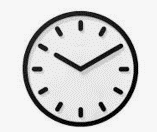 The first day at College is 6th September 2021College starts at 08:25 and finishes at 15:30.  Please do not drop off on site after 8am.  Students can use Brock Road and Rocquettes Lane entrance.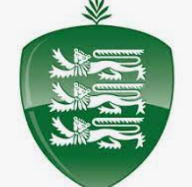 Uniform can be purchased from Fletchers Sport.  The PTA hold regular sales but if you contact the College we will put you in touch with the PTA.  If your daughter has lost any items it is likely that it is lost property. Please name all of your items!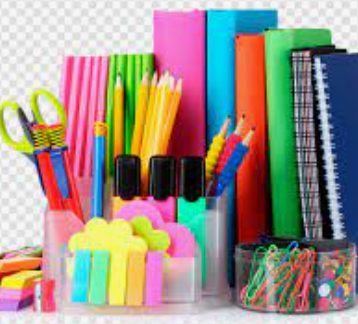 Your daughter will receive her planner, timetable and device on the first day.  Lessons begin after lunch.  There are settling-in activities in the morning.  On the first day, your daughter will need her pencil case, water bottle and any food for the day if she not be purchasing from The Core.  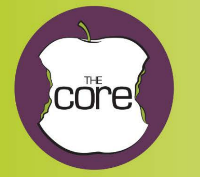 We have a very popular refectory known as ‘The Core’.  The students can purchase food from The Core using their Core Card.  To order a card or to top it up please visit: https://www.ladiescollege.com/media/89390/Cashless-card-application-form.pdfThe Core Card will be given to your daughter on the first day of term.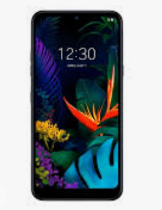 We encourage the girls to have face-to-face conversations, join clubs and socialise with each other.  Mobile phones are not a requirement at The Ladies’ College.  If your daughter does bring in her phone she must not use it during class time or in the corridors.  We recommend that she leaves turned off/on silent in her (locked) locker.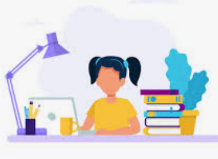 There is a private study session 15:30 – 16:00 Monday – Thursday should you wish for your daughter to stay in College to complete her prep, if she has a club commencing at 4pm or if she is waiting for a sibling.  Private study takes place in the Library.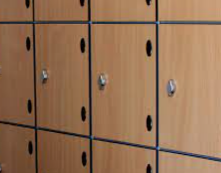 Your daughter will be assigned a locker where she can store her books and kit for the day.  Many of the girls choose to bring in locks for the lockers.  It is preferable to have a combination lock rather than a key.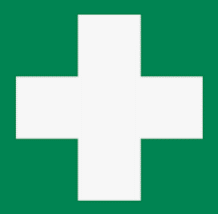 If your daughter becomes unwell during the College day, we will contact you.  We ask students not to contact you via mobile phone to arrange pick up but rather tell a teacher so that she can be sent to Reception, where we are can look after her whilst she waits for you.  Should your daughter have medication, this must be left in Reception rather than carrying it on her person.  If your daughter carries an Epipen, a spare must be left in reception.  Please keep us updated if there is any change to your daughter’s health. 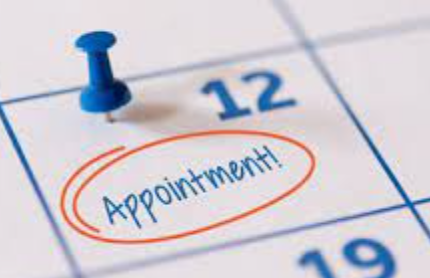 If you have an appointment during the day, or if your daughter is late due to a planned appointment, just let us know in advance by contacting reception@ladiescollege.ac.gg  Your daughter must sign out/in at Reception.  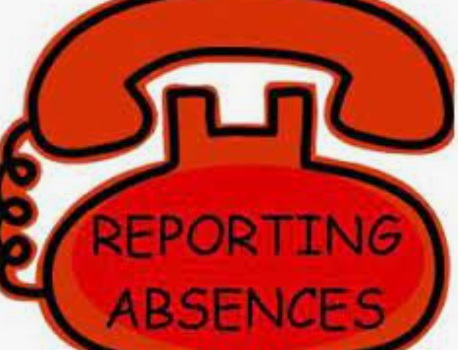 Any planned absences please inform us in advance by contacting reception@ladiescollege.ac.gg  If your daughter is unwell, please let us know by contacting reception@ladiescollege.ac.gg 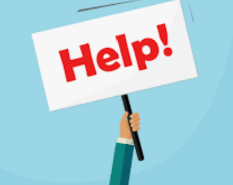 Your daughter’s form tutor is the first point of contact if you have any concerns or queries.Miss Ellen – Remove XMiss Barclay – Remove YDr Whelband – Remove Z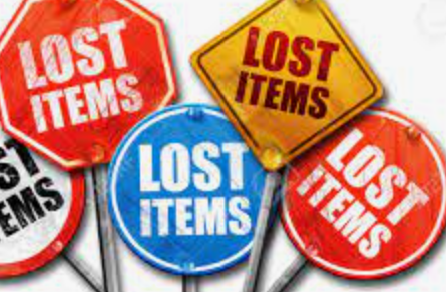 Please drop off forgotten books, lunchboxes or PE kits to Reception.  Please bring in a named bag and we will let your daughter know that she needs to collect them.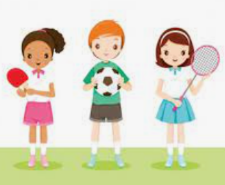 Netball and swimming are first on the rota for PE lessons.  Our full kit list can be found in the Parent Handbook.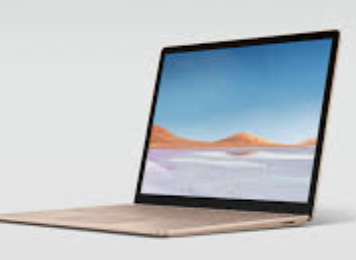 For information on devices and how to order one, please follow the link: https://www.ladiescollege.com/information/bring-your-own-deviceThe link for ordering this summer ishttps://forms.office.com/Pages/ResponsePage.aspx?id=xuX8pHkAbk-EVpVFijPt4gQ8AbMwxO5GkxRATroeM3ZUNUNVSkpVT01TS0oxN0dTSkUwMExDMUM3RC4u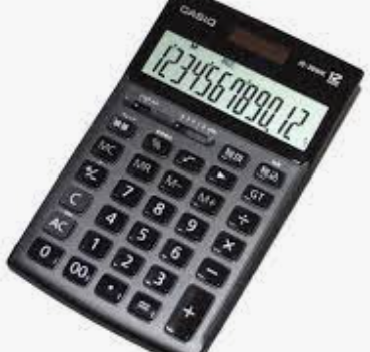 I you have ordered a calculator through the school, this will be given to your daughter in her first Maths lesson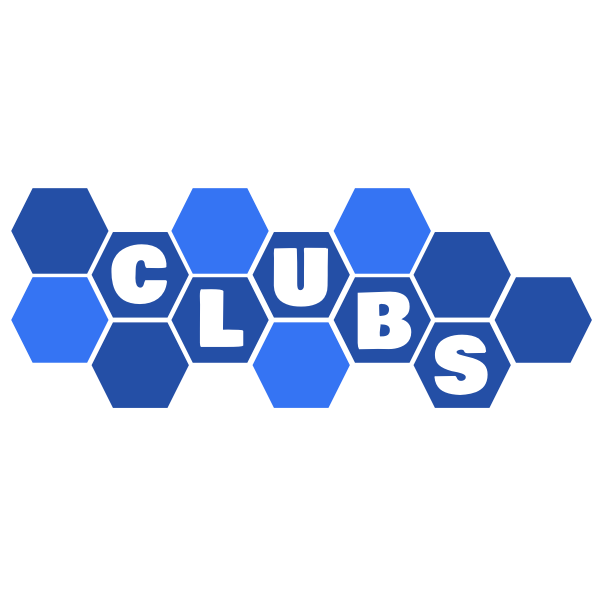 Our co-curricular timetable will be available at the beginning of term.  We encourage our students to take opportunities to join lunchtime and after College activities to have fun, broaden their skillset and meet others.